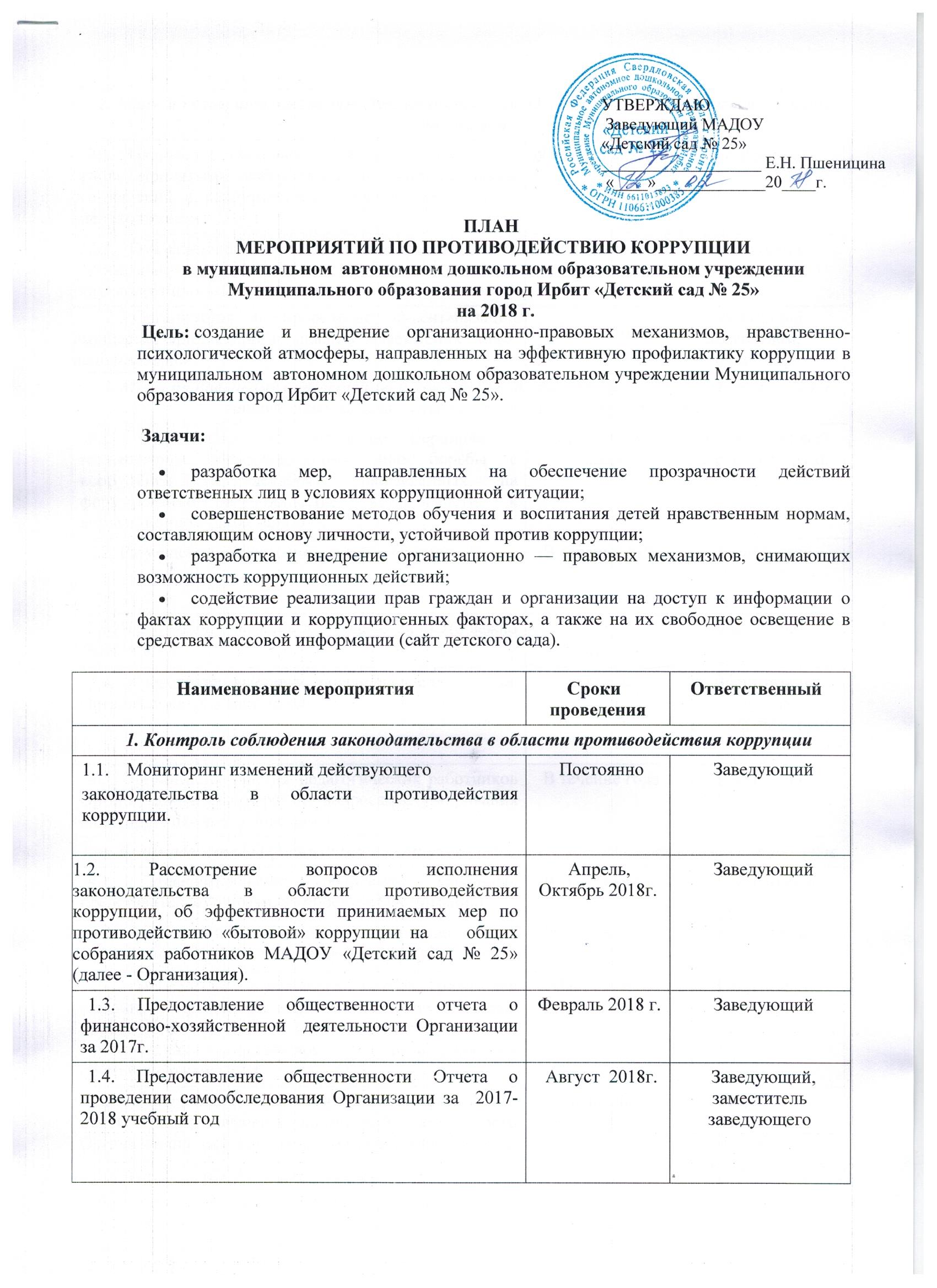 2. Меры по совершенствованию функционирования  Организации в целях предупреждения коррупции2. Меры по совершенствованию функционирования  Организации в целях предупреждения коррупции2. Меры по совершенствованию функционирования  Организации в целях предупреждения коррупции2. Меры по совершенствованию функционирования  Организации в целях предупреждения коррупции2.1. Заключение трудовых договоров (контрактов) с вновь принятыми работниками и дополнительных соглашений с работающими сотрудниками по мере необходимости. В течение годаЗаведующий Заведующий 2.2. Ознакомление вновь принятых работников с нормативной базой Организации по антикоррупционным мероприятиямВ течение годаЗаведующий Заведующий     2.3.Организация и проведение инвентаризации имущества Организации по анализу эффективности его  использования.Ежегодно Заведующий хозяйством, бухгалтерЗаведующий хозяйством, бухгалтер3. Меры по правовому просвещению и повышению антикоррупционной компетентности сотрудников, воспитанников Организации и их родителей3. Меры по правовому просвещению и повышению антикоррупционной компетентности сотрудников, воспитанников Организации и их родителей3. Меры по правовому просвещению и повышению антикоррупционной компетентности сотрудников, воспитанников Организации и их родителей3. Меры по правовому просвещению и повышению антикоррупционной компетентности сотрудников, воспитанников Организации и их родителей3.1. Организация и проведение мероприятий, посвященных Международному дню борьбы с коррупцией (9 декабря), направленных на формирование в обществе нетерпимости к коррупционному поведениюПервая декада декабряПервая декада декабряВоспитатели всех возрастных групп3.2. Размещение информации на сайте ОрганизацииВ течение годаВ течение годаЗаместитель заведующего3.3. Изготовление памяток для родителей («Это важно знать!» и т.п.)Февраль2018 г.Февраль2018 г.Воспитатели 3.4. Проведение выставки рисунков  воспитанников Организации «Я и мои права».Апрель2018Апрель2018Воспитатели старших дошкольных групп3.5. Организация участия  педагогических работников Организации  в семинарах по вопросам формирования антикоррупционного поведения.В течение годаВ течение годаЗаведующий 4. Взаимодействие Организации и родителей (законных представителей) воспитанников4. Взаимодействие Организации и родителей (законных представителей) воспитанников4. Взаимодействие Организации и родителей (законных представителей) воспитанников4. Взаимодействие Организации и родителей (законных представителей) воспитанников4.1. Информирование родителей (законных представителей) о правилах приема в ОрганизациюВ течение годаВ течение годаЗаведующий 4.2. Обеспечение наличия информации  в Организации (Информационный стенд для родителей).В течение годаВ течение годаЗаведующий4.3. Проведение ежегодного опроса родителей (законных представителей)  воспитанников с целью определения степени их удовлетворенности работой Организации, качеством предоставляемых образовательных услуг.Май, октябрь  2018гМай, октябрь  2018гЗаведующий 4.4. Размещение на сайте Организации ежегодного отчета о финансово-хозяйственной деятельности Организации и отчета о проведении самообследования.Февраль, август 2018г.Февраль, август 2018г.Заведующий, заместитель заведующего, завхоз, бухгалтер 4.5. Обеспечение функционирования сайта Организации, в соответствии с Федеральным законодательством,  размещения на нем информации о деятельности Организации, правил приема в Организацию. Разработка  раздела с информацией об осуществлении мер по противодействию коррупции в Организации.В течение годаВ течение годаЗаведующий, заместитель заведующего    4.6.Осуществление экспертизы жалоб и обращений родителей о наличии сведений о фактах коррупции и проверки наличия фактов, указанных в обращениях.По  мере поступленияПо  мере поступленияЗаведующий